El Plan Doctoral describe la ruta que el estudiante, en compañía de su tutor, propone para sus estudios en el Doctorado en Ingeniería, de acuerdo con las pautas establecidas por el programa. El estudiante debe radicar este plan para estudio de la Comisión de Doctorado durante el primer semestre de estudio y cualquier modificación sobre el mismos debe ser presentada y justificada ante la Comisión de Doctorado.
Diligencie la siguiente información con el contenido de su Plan Doctoral.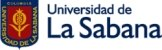 PLAN DOCTORALPLAN DOCTORALPLAN DOCTORALCÓDIGO: DI-F-002PLAN DOCTORALPLAN DOCTORALPLAN DOCTORALVERSIÓN: v1DOCTORADO EN INGENIERÍADOCTORADO EN INGENIERÍADOCTORADO EN INGENIERÍADOCTORADO EN INGENIERÍAVigente desde: 2018-11-01DOCTORADO EN INGENIERÍADOCTORADO EN INGENIERÍADOCTORADO EN INGENIERÍADOCTORADO EN INGENIERÍAPágina 4 de 4Elaboró:Maira Guzmán y Martha CoboElaboró:Maira Guzmán y Martha CoboRevisó:Martha CoboAprobó: Comisión de DoctoradoAprobó: Comisión de DoctoradoFecha:2018-10-10Fecha:2018-10-10Fecha:2018-10-16Fecha: 2018-10-23Fecha: 2018-10-23NOMBRE DEL ESTUDIANTETUTORCO-TUTOR (ES)(Si algún co-tutor es un profesor externo, por favor anexe su hoja de vida en el formato DI-F-004, con el fin de ser estudiado en la Comisión de Doctorado) TEMA DE INVESTIGACIÓNTEMA DE INVESTIGACIÓNDescriba el tema de su investigación (máximo 100 palabras).Describa el tema de su investigación (máximo 100 palabras).ELECTIVAS A CURSARELECTIVAS A CURSARPuede tomar los tres cursos electivos en un orden diferente al propuesto en el plan de estudios, dentro de los dos primeros años de su formación. Además, tiene la oportunidad de cursar electivas en otros programas y en otras universidades acreditadas del país, y en universidades de reconocido prestigio internacional. Entre los otros programas de la Facultad de Ingeniería en los que puede tomar sus electivas están el Doctorado en Biociencias, el Doctorado en Logística y Gestión de Cadenas de Suministro, la Maestría en Diseño y Gestión de Procesos y la Maestría en Gerencia de Ingeniería. Liste las electivas que pretende cursar y el programa que las oferta. Si la asignatura la ofrece un programa externo, adjunte el Syllabus de la misma. También puede solicitar que la asignatura la ofrezca el Doctorado en Ingeniería de la Universidad de La Sabana.Puede tomar los tres cursos electivos en un orden diferente al propuesto en el plan de estudios, dentro de los dos primeros años de su formación. Además, tiene la oportunidad de cursar electivas en otros programas y en otras universidades acreditadas del país, y en universidades de reconocido prestigio internacional. Entre los otros programas de la Facultad de Ingeniería en los que puede tomar sus electivas están el Doctorado en Biociencias, el Doctorado en Logística y Gestión de Cadenas de Suministro, la Maestría en Diseño y Gestión de Procesos y la Maestría en Gerencia de Ingeniería. Liste las electivas que pretende cursar y el programa que las oferta. Si la asignatura la ofrece un programa externo, adjunte el Syllabus de la misma. También puede solicitar que la asignatura la ofrezca el Doctorado en Ingeniería de la Universidad de La Sabana.ELECTIVAS A HOMOLOGARELECTIVAS A HOMOLOGARPuede solicitar la homologación de sus electivas por las asignaturas teóricas que cursó y aprobó durante sus estudios de maestría, siempre y cuando la maestría haya sido cursada en una universidad con acreditación de alta calidad del país o de reconocido prestigio internacional. Estas asignaturas se le homologarán por electivas si su nota de aprobación fue superior a 4.0/5.0, tuvieron relación directa con su investigación doctoral, su tutor lo considera conveniente y luego de análisis de la situación en la Comisión de Doctorado. Adjunte a esta lista, las notas oficiales obtenidas en las asignaturas que desea homologar y el Syllabus de las mismas.Puede solicitar la homologación de sus electivas por las asignaturas teóricas que cursó y aprobó durante sus estudios de maestría, siempre y cuando la maestría haya sido cursada en una universidad con acreditación de alta calidad del país o de reconocido prestigio internacional. Estas asignaturas se le homologarán por electivas si su nota de aprobación fue superior a 4.0/5.0, tuvieron relación directa con su investigación doctoral, su tutor lo considera conveniente y luego de análisis de la situación en la Comisión de Doctorado. Adjunte a esta lista, las notas oficiales obtenidas en las asignaturas que desea homologar y el Syllabus de las mismas.FECHA RADICACIÓN PROPUESTA TESISFECHA RADICACIÓN PROPUESTA TESISDe una fecha tentativa para radicar la propuesta.De una fecha tentativa para radicar la propuesta.POSIBLES EVALUADORESPOSIBLES EVALUADORESListe al menos 5 expertos reconocidos internacionalmente en el tema de su tesis como posibles evaluadores del examen de calificación y tesis doctoral. Justifique la razón de la selección de cada posible evaluador y copie los URL de las páginas de internet que dan información de este experto.Liste al menos 5 expertos reconocidos internacionalmente en el tema de su tesis como posibles evaluadores del examen de calificación y tesis doctoral. Justifique la razón de la selección de cada posible evaluador y copie los URL de las páginas de internet que dan información de este experto.MOVILIDAD INTERNACIONALMOVILIDAD INTERNACIONALProponga el(los) lugar(es) en los que pretende realizar estancias internacionales de investigación, de acuerdo con las necesidades de su proyecto de investigación. Este puede ser una universidad, un centro de investigación o una empresa en el extranjero. Proponga el(los) lugar(es) en los que pretende realizar estancias internacionales de investigación, de acuerdo con las necesidades de su proyecto de investigación. Este puede ser una universidad, un centro de investigación o una empresa en el extranjero. Lugar:Lugar:Fecha tentativa:Duración:Fecha tentativa:Duración:ARTÍCULOSARTÍCULOSCANTIDAD DE ARTÍCULOSCANTIDAD DE ARTÍCULOSIndique el número de artículos que espera publicar, la fecha esperada de sometimiento de cada uno y las revistas en la que espera someter dichos artículos.Indique el número de artículos que espera publicar, la fecha esperada de sometimiento de cada uno y las revistas en la que espera someter dichos artículos.Fecha sometimiento:Fecha sometimiento:Revista:Revista:PATENTESPATENTESPuede homologar máximo uno de los dos artículos que debe tener aceptados para publicación como requisito de grado, por una patente. Describa acá si tiene intención de solicitar esta homologación y su justificación. Esta justificación debe estar basada en el desarrollo de tecnologías o productos que no serán socializados en su totalidad, por lo que no podrán ser descritos al detalle en un artículo científico.Puede homologar máximo uno de los dos artículos que debe tener aceptados para publicación como requisito de grado, por una patente. Describa acá si tiene intención de solicitar esta homologación y su justificación. Esta justificación debe estar basada en el desarrollo de tecnologías o productos que no serán socializados en su totalidad, por lo que no podrán ser descritos al detalle en un artículo científico.EVENTOS ACADÉMICOSEVENTOS ACADÉMICOSIndique los congresos a los que planea asistir y su momento.Congreso:Año:Indique los congresos a los que planea asistir y su momento.Congreso:Año:OTROSOTROS Detalle en este espacio cualquier información adicional de la que quiera dejar constancia en su Plan Doctoral. Detalle en este espacio cualquier información adicional de la que quiera dejar constancia en su Plan Doctoral. Detalle en este espacio cualquier información adicional de la que quiera dejar constancia en su Plan Doctoral. Detalle en este espacio cualquier información adicional de la que quiera dejar constancia en su Plan Doctoral. Detalle en este espacio cualquier información adicional de la que quiera dejar constancia en su Plan Doctoral. Detalle en este espacio cualquier información adicional de la que quiera dejar constancia en su Plan Doctoral. Detalle en este espacio cualquier información adicional de la que quiera dejar constancia en su Plan Doctoral. Detalle en este espacio cualquier información adicional de la que quiera dejar constancia en su Plan Doctoral. Detalle en este espacio cualquier información adicional de la que quiera dejar constancia en su Plan Doctoral. Detalle en este espacio cualquier información adicional de la que quiera dejar constancia en su Plan Doctoral.Firma del EstudianteFirma del tutorFecha